استمارة قياس رضا أصحاب الأعمال عن أداء خريجي جامعة المجمعة بعد توظيفهمالسلام عليكم و رحمة الله و بركاته و بعد:تقوم جامعة المجمعة بعمل استبيان بهدف قياس و تقييم مستوى خريجي الجامعة, و الاستفادة من آرائكم ومقترحاتكم القيمة للتطوير.و إذ نأمل تقديركم لأهمية هذا الاستبيان و التعامل معه بموضعية , كما نؤكد لكم انه سيتم التعامل مع جميع استجاباتكم بسرية تامة, و لن تستخدم إلا لأغراض احصائية, و سيساعد هذا الاستبيان بإذن الله جامعة المجمعة في تأهيل خريجيها لبيئة العمل لكي نلبي احتياجات منشآتكم و قطاعات العمل المختلفةلأسئلتكم, مكن الاتصال بجامعة المجمعة (وحدة الخريجين)عبر البريد الالكتروني نأمل إتباع التعليمات التالية:قراءة بنود الاستبيان قراءة جيدةوضع علامة في الخانة التي تعبر عن وجهة نظركفي نهاية الاستبيان سؤال مفتوح الرجاء الإجابة عنه بإيجازنرجو الدقة في استيفاء البيانات و عدم ترك أسئلة بدون الإجابة عنهامع خالص التقدير و الاحترام بيانات أساسية*اسم الشركة أو المؤسسة: ......................موقع الشركة / المؤسسة على الانترنت: ......................*صفة مبدي الرأي في الشركة / المؤسسة:...........*سنوات الخبرة في العمل: .................*نوع المؤسسة:	 قطاع حكومي (   )  	  قطاع خاص (    )العنوان: ..................رقم السجل التجاري : ....................*البريد الالكتروني: ......................*رقم الجوال: ................*المنطقة : ..................*المحافظة: ...............*عدد الموظفين من خريجي جامعة المجمعة: (   )*عدد التخصصات: (   )تاريخ بدء التوظيف من خريجي جامعة المجمعة :___/___/__* عدد الموظفين من خريجي جامعة المجمعة حاليا: (    )عدد الموظفين من خريجي جامعة المجمعة المنقطعين:  (   )عناصر قياس مستوى الرضا4) راض بشدة     (3) راض    (2) محايد      (1) غير راض     (0) غير راض بشدة1. ما هو تقيم جودة خريجي جامعة المجمعة؟( ) راض بشدة     ( ) راض    ( ) محايد      ( ) غير راض     ( ) غير راض بشدة2. مامدى توافر المهارات الأساسية لخريجي الجامعة؟( ) راض بشدة     ( ) راض    ( ) محايد      ( ) غير راض     ( ) غير راض بشدة3. ما مدى توفر المهارات الفنية اللازمة للخريج لأداء العمل؟( ) راض بشدة     ( ) راض    ( ) محايد      ( ) غير راض     ( ) غير راض بشدةما مدى قدرة خريجي الجامعة على اداء المهام التي يكلفون بها؟( ) راض بشدة     ( ) راض    ( ) محايد      ( ) غير راض     ( ) غير راض بشدةما مدى توافر المعارف و المعلومات الحديثة اللازمة لأداء المهام المطلوبة؟( ) راض بشدة     ( ) راض    ( ) محايد      ( ) غير راض     ( ) غير راض بشدةمدى الإلمام بمهارات العمل الجماعي.( ) راض بشدة     ( ) راض    ( ) محايد      ( ) غير راض     ( ) غير راض بشدةمدى توفر روح المبادرة؟( ) راض بشدة     ( ) راض    ( ) محايد      ( ) غير راض     ( ) غير راض بشدةما مدى القدرات على التغلب على صعوبات العمل. ( ) راض بشدة     ( ) راض    ( ) محايد      ( ) غير راض     ( ) غير راض بشدةمدى الإلتزام بأنظمة العمل.( ) راض بشدة     ( ) راض    ( ) محايد      ( ) غير راض     ( ) غير راض بشدةمدى الانضباط و التقيد بأوقات العمل.( ) راض بشدة     ( ) راض    ( ) محايد      ( ) غير راض     ( ) غير راض بشدةمدى اتقان المهارات اللازمة للوظيفة.( ) راض بشدة     ( ) راض    ( ) محايد      ( ) غير راض     ( ) غير راض بشدةما تقيمك لسلوكيات خريجي الجامعة في مجال العمل.( ) راض بشدة     ( ) راض    ( ) محايد      ( ) غير راض     ( ) غير راض بشدةما مدى رضاكم عن كفاءة خريجي الجامعة؟( ) راض بشدة     ( ) راض    ( ) محايد      ( ) غير راض     ( ) غير راض بشدةما مدى ملائمة خريجي الجامعة لاحتياجات سوق العمل؟( ) راض بشدة     ( ) راض    ( ) محايد      ( ) غير راض     ( ) غير راض بشدةما مدى توافر مهارات الاتصال الفعال و العمل بروح الفريق اللازمة لأداء مهام العمل؟( ) راض بشدة     ( ) راض    ( ) محايد      ( ) غير راض     ( ) غير راض بشدةهل ينافس خريج جامعة المجمعة خريجي الجامعات الأخرى؟( ) راض بشدة     ( ) راض    ( ) محايد      ( ) غير راض     ( ) غير راض بشدة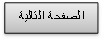 أهم جوانب القوة في خريج الجامعة. أهم نقاط الضعف في الخريج.متطلبات الخريج المتميز وفقا لاحتياجات سوق العمل.ما هي المواصفات و المهارات المطلوب أن يتقنها خريج الجامعة؟هل توجد مققرات معينة تقترح تدريسها في الجامعة؟مقترحات لتحقيق التواصل الفعال بين الجامعة و رجال الأعمال و المستفيدين من الخدمة لتخريج كفاءات بشرية مؤهلة وفق احتياجات سوق العمل المتطورة:مقترحات لإثراء التواصل بين شركتكم و الجامعة:بناء على تجربتك, هل لديك أي اقتراحات للمؤسسة تساعد في تحسين مهارات خريجيها؟أسباب ترك الموظف من خريجي المؤسسة للعمل( )حصل على فرصة اخرى    ( ) أكمل دراسته   (  ) فصل  (  ) غياب ( ) أخرى ...................